MED SIM @ LF1 - Medicínské simulace na LF1: Aktuální stav a StrategiePodklady pro KD 26.9.2020Mikuláš MlčekAgenda: Simulační výuka – aktuální cíleKorona reflexe: Znalosti, Dovednosti, Kompetence…Diskuse a stanovisko KD ohledně  klíčových principů simulační výuky pro LF1. Východisko:SIMULACE JE INTEGRÁLNÍ SOUČÁST SYSTÉMU ZKVALITŇOVÁNÍ VÝUKY. TEN ZAHRNUJE SYSTEMATICKÝ ROZVOJ ZNALOSTÍ DOVEDNOSTÍ A KOMPETENCÍ.Ad1. Aktuální cíle (1- 2 roky)
Obsah, metodikaDefinice cílových kompetencí, znalostí, dovedností a klíčových stavů pro jednotlivé předměty a ročníky. (garanti oborů a předmětů) – provázaně s „Dotazníkem“ (proděkani)Aktualizace simulačního kurikula, stratifikace a návazností. (SIM-takforce, SIM-TF)Návrh simulačních lekcí pro konkrétní předměty, počínaje státnicovými (Garanti a SIM-TF)Ekonomika, provozPlán personálního zajištění rozvoje. Příprava a realizace školení nových lektorůEkonomická rozvaha (SIM TF, agenda rozvoje, ekonomický úsek)KursyIntenzivní podpora aktivit studentů, rozvoj systému student-lektorů (vedení fakulty,  SIM Centrum, PR studijní oddělení)Připravujeme nové kurzy„Refresh klinických dovedností“ pro povolané (dobrovolné) mediky.Cca 12 hod. Pilot„Základní a akutní stavy v interně.“1 týden. Pilot.Ad 2.  Korona reflexeSituace s organizováním výuky I pomoci mediků názorně předvedla řadu limitací naší výuky. Nejvíce na příkladu kompetencí mediků. Jak reálných, tak legislativních. Na jedné straně jsou medici dlouhodobě a náročně vzdělávaní vysokoškolácí, tedy nepochybně vysoce nadprůměrná skupina, na druhé straně jim nabízíme a přisuzujeme zcela minimální kompetence, pod úrovní ošetřovatele. Nečekaně plodnou  diskusi o výuce kompetencí mediků otevřela operativní příprava “Refresh kursu klinických dovedností“. Účastnili se sestry, lékaři, medici, vyučující. Výstupy: medici jsou jako pomocná síla ve zdravotnictví užiteční a žádoucí, a to od 1. ročníku.  Pokud jsou správně motivování, relativně rychle mohou poměrně složité činnosti. To je zpětně motivuje ve studiu. Je zde výrazný benefit pro všechny zúčasntěné (medici, VFN, LF1). Simulační výuka je nejlepším nástrojem pro: i.  přípravu pro praxi mediků i ostatních zdravotníků), ii. Získání zpětné vazby, iii. Vedení odborné  diskuse o formě a náplni výuky. A to zcela podle principů CANMEDS CANMEDS je celosvětově asi nejuznávanější rámec definice rolí lékaře 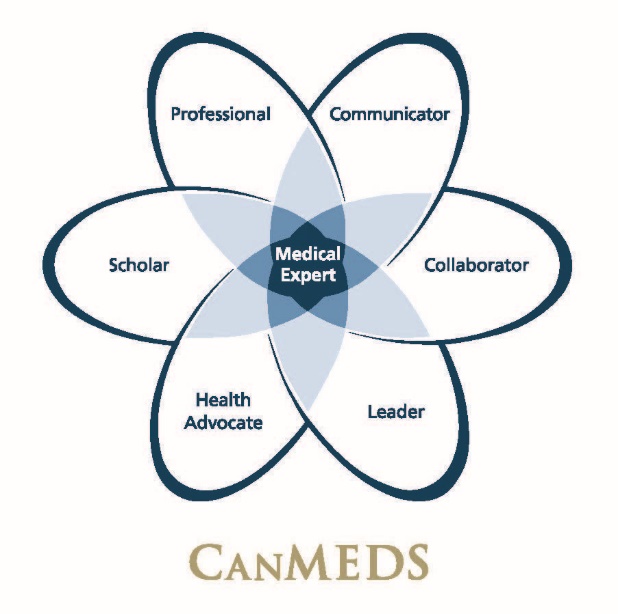 CanMEDS is a framework that identifies and describes the abilities physicians require to effectively meet the health care needs of the people they serve. These abilities are grouped thematically under seven roles. A competent physician seamlessly integrates the competencies of all seven CanMEDS Roles.CANMEDS je vhodná inspirace pro aktualizaci výuky 1.LF.Základní pojmy:Critical thinking can be defined as the ability to identify and analyse problems as well as to seek and evaluate relevant information in order to reach an appropriate conclusionCompetence is a combination of practical and theoretical knowledge, cognitive skills, behavior and values used to improve performance; or as the state or quality of being adequately or well qualified, having the ability to perform a specific role. 	…jak to učit?Ad 3: Diskuse ke stanovisku KD k principům rozvoje simulační výuku na LF1Východiska: LF1 vnímá jako jednu z priorit nutnost významně zlepšit kvalitu výuky a kvalitu výstupních kompetencí absolventů.LF1 má ambici poskytovat excelentní vzdělání v přátelském prostředí.LF1 považuje medicínské simulace jako klíčový nástroj pro dosažení uvedených cílů.Strategickými cíli v oblasti simulační výuky jsouracionální integrace medicínských simulací do všech ročníků rutinní výuky LF1rozsah alespoň 50 hodin v každém roce (cca 7% výuky) do 5 letzavedení, rozvoj a respektování metodiky simulační výuky v souladu s doporučením odborných společností (SSH, SESAM)Klíčové body simulační metodiky:Lektorský systém zahrnující m.j.:celoživotní vzdělání lektorů v metodice simulací.Minimální rozsah 25 hod ročně plus doba trvání lekcí plus každoroční praxeSupervize, reflexe (sebevzdělání)Systém student-lektorůVýuka ve skupinách do 5 studentů, praktická činnost zaujímá minimálně 50% času, důraz na samostatné řešení a reflexi. (viz Struktura lekce dle Dieckmann 2009)Jasně definované relevantní cíle každé lekce. Návaznosti i opakování v rámci kurikulaSystém pro hodnocení (OSCE)Transparentní, motivační prostředíDůsledky:Jasné podmínky pro nejvyšší možnou kvalitu výukyProkazatelné kompetence studentůDobrá nálada, Reklama, PRNáročnost na zdrojeLidské.Proto je nezbytné: motivovat a odměnňovat lektory; zapojit student-lektory; dále počítat s techniky a laborantkami, které je nutno sdíletFinanční. Provozní, rozvoj. Prostorové. Minimální plocha pro výuku 6 ročníků po 2 týdny je 2000 m2 učeben a zázemí. Je nutno rychle pokračovat v rozšiřování centra, jak je navrženo.Ekonomický přínos.
Lze pořádat placené/dotované volitelné kursy pro externí účastníky. Vzhledem k obrovským provozním nákladům je třeba zisk nepřeceňovat. Ekonomická rozvaha bude provedena.